Шаблон  опорного конспекта по теме "Строение цветка" (для работы учащихся на уроке по изучению строения цветка)Тема урока: _______________________________________________________Цель урока: _______________________________________________________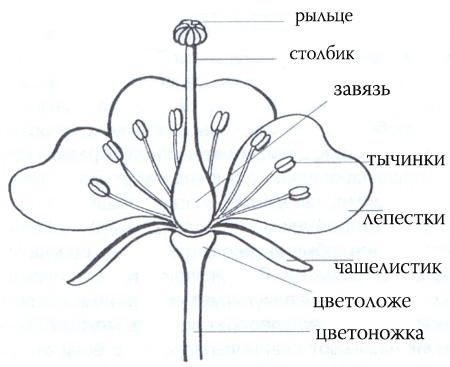 Цветок- этоЧ а ш е л и с т и к и   и   л е п е с т к и                              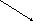 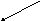       О к о л о ц в е тн и к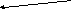 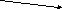                   Ц в е т к и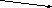                    Ц   в   е   т   к   и                                                             Р   а   с   т   е   н   и   я       Формула   цветкаДля условного обозначения строения цветка используют формулы. Для составления формулы используют следующие обозначения:О – простой околоцветник, Ч – чашечка, 
Л - лепестки,  Т – тычинки,П – пестикЧисло чашелистиков, лепестков, тычинок, пестиков показывают цифрами, а если их больше двенадцати, то значком .
Если какие-либо части цветка срослись, то соответствующие цифры пишут в скобках (). 
Правильный цветок изображают звездочкой *;
неправильный – стрелкой  ;
однополые мужские (тычиночные) цветки – ;
женские (пестичные) – знаком ;
обоеполые – знаком .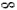 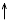 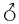 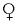 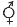 Например,формула тычиночного цветка огурца: *Ч(5) Л(5) Т(5) По;формула обоеполого цветка вишни: *Ч5 Л5 Т5 П1.Части цветкаЧасти цветкаХарактеристика ЧАСТЕЙ ЦВЕТКАФункциичастей цветкаЦветоножка(видоизмененный стебель)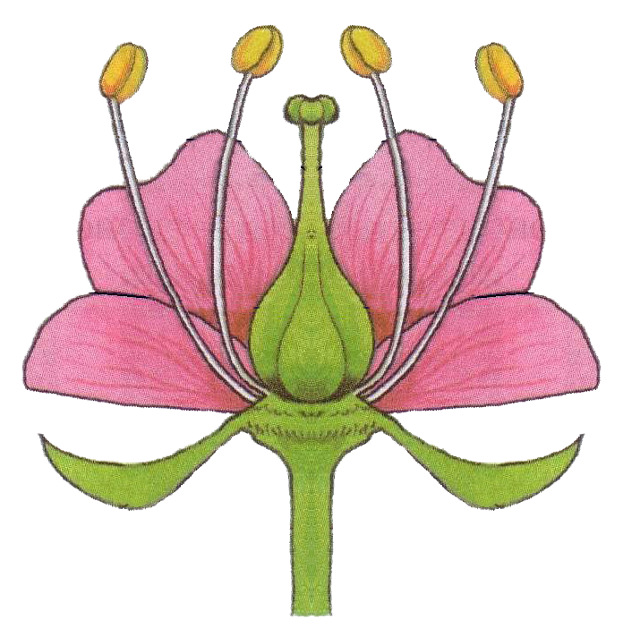 Цветоножка(видоизмененный стебель)Цветоложе (видоизмененный стебель)Цветоложе (видоизмененный стебель)Чашелистикиобразуют чашечку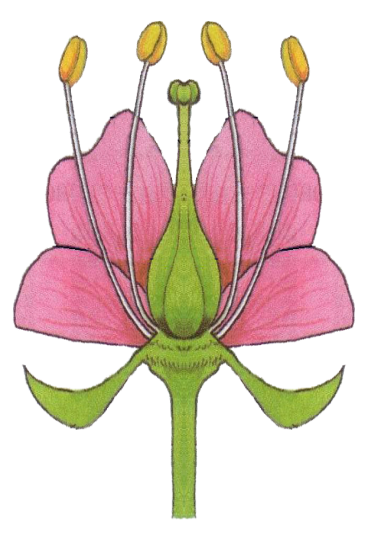 (видоизмененныелистья)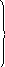  = околоцветник(видоизмененныелистья)Лепестки образуют венчик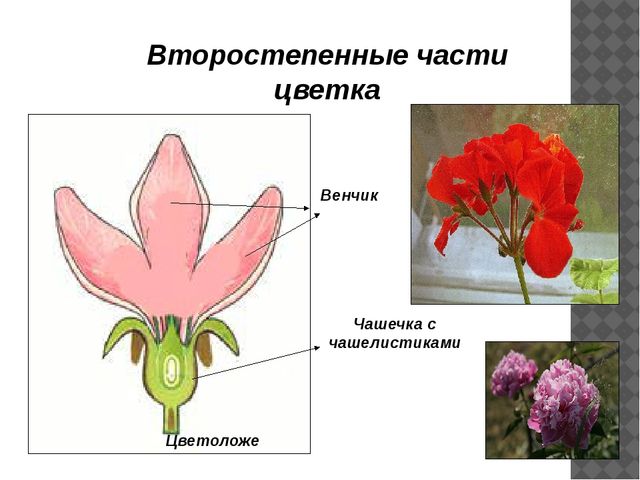 (видоизмененныелистья) = околоцветник(видоизмененныелистья)Пестик(видоизмененные листья)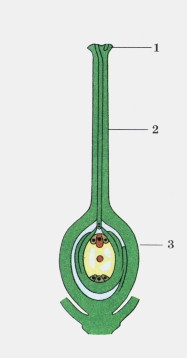 Пестик(видоизмененные листья)Пестик(видоизмененные листья)Тычинки (видоизмененные листья)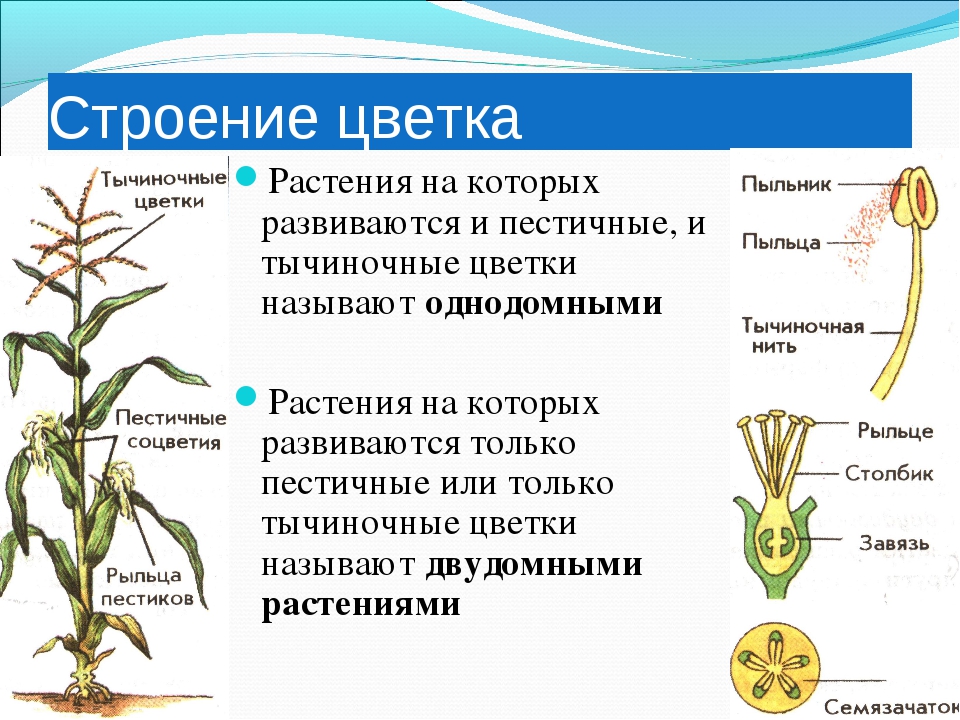 Тычинки (видоизмененные листья)